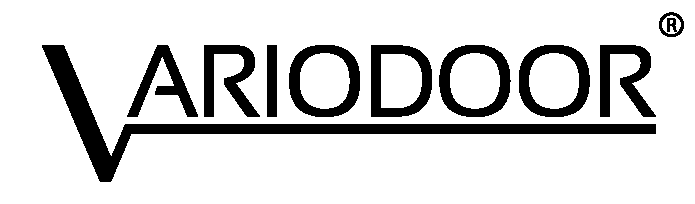 PRESSEINFORMATION Produktinnovation fürs Badezimmer:Mit Variodoor® zum BadevergnügenDie neuen Variodoor®-Badewannen von Magic Bad® vereinen größte Flexibilität in der Badezimmer-Gestaltung mit höchstem Komfort beim Baden. Möglich wird das durch die bereits in die Wanne integrierte Tür, die sich in nahezu jeder denkbaren Position einfügen lässt. Selbst im kleinsten Badezimmer kann damit ab sofort jeder in den Genuss eines Vollbads kommen. Die Produktinnovation Variodoor® ermöglicht es, schon bei der Bad-Planung in meist jungen Jahren an morgen zu denken. So spart man sich nicht nur eventuelle künftige Investitionen, sondern genießt auch von Anfang an die Vorteile des bequemen, barrierearmen Ein- und Ausstiegs in die Badewanne.Entwickelt und umgesetzt wurde die Idee im Hause Marvan, einem renommierten Wiener Installateurbetrieb. Das Unternehmen sorgte bereits vor zehn Jahren mit der Entwicklung der nachträglich in bestehende Badewannen einbaubaren Tür für Aufsehen.Flexible Badezimmer-PlanungDie Zeiten, in denen man sich aus Platzgründen im Badezimmer gegen eine Badewanne entscheiden musste, sind mit den neuen Variodoor®-Wannen endgültig vorbei. Denn der gesamte Raum rund um die Wanne kann problemlos verbaut werden, ob Waschmaschine, Waschbecken oder WC - alles findet seinen Platz, ohne Verzicht oder Kompromiss. Frei bleiben muss lediglich der Bereich der Wannentür, der weniger als 50 cm misst und das mühelose Ein- und Aussteigen beinahe stufenlos ermöglicht. Die Stelle, wo die Tür integriert wird, ist - wie der Produktname schon verrät - variabel. Je nach Platzsituation im Badezimmer entscheidet der Konsument darüber, ob die Tür eher links, rechts oder mittig angebracht werden soll. Die Variodoor®-WannenInsgesamt stehen drei verschiedene Wannenformen in unterschiedlichen Größen zur Wahl: von der klassischen Badewanne für eine Personen bis zur etwas größeren Variante für Zwei. Zusätzlich sind alle Modelle auch mit Luft-Massagesystem erhältlich und mit jeder Wannenfaltwand kombinierbar. Die pflegeleichten Acrylbadewannen in klassischem Weiß fügen sich durch das hochwertige Design elegant in jedes Badezimmer ein.Besonderes Augenmerk in Sachen Technik wird auf die einfache Installation gelegt. Das Aufstellen der Variodoor®-Wannen unterscheidet sich nicht vom Aufbau herkömmlicher Badewannen und ist ebenso schnell wie sauber erledigt. Die Wannen lassen sich dank der Standardmaße nicht nur in neue Badezimmer, sondern auch anstelle alter Wannen einbauen. Vom Erfolg dieses Produkts ist auch Österreichs führender Sanitär-, Heizungs- und Installationstechnikgroßhändler, die SHT Haustechnik AG, überzeugt und hat Variodoor® daher ins Sortiment aufgenommen.Badespaß für jedenOb jung, ob alt, körperlich fit oder gebrechlich: Für die einen bietet die Badewannentür angenehmen Komfort, für andere sorgt sie für nötige Sicherheit und macht den Einstieg in die Badewanne überhaupt erst (wieder) möglich. Auch Familien mit Kleinkindern oder Hundebesitzer wissen die Vorteile der Wannentür zu schätzen. Der bequeme Einstieg erspart das Heben, ist wesentlich sicherer und schont den Rücken. Auf Nummer sicherWie auf die nachträglich einbaubare Wannentür Magic Bad® gewährt das Familienunternehmen Marvan auch bei allen Variodoor®-Modellen fünf Jahre Garantie. Die 4-fache Sicherheitsverriegelung sorgt dafür, dass kein Tropfen Wasser ungewollt die Wanne verlässt. Zudem sind Scharniere, Magnete und Dichtungen von hoher Qualität und langer Lebensdauer. Alle Wannenmodelle mit Tür aus dem Hause Marvan sind von TÜV-Austria auf verschiedenste Belastungen und Dichtheit geprüft. Dass es sich hierbei um ein Qualitätsprodukt handelt, beweisen auch die Zahlen: Seit der Erfindung der Wannentür in 2005 wurden mehr als 6.000 Türen eingebaut – ohne Probleme, ohne Reklamationen.Der Erfinder"Die Variodoor®-Wanne ist eine natürliche Weiterentwicklung der Wannentür. Damit haben wir ab sofort für unsere Kunden die perfekte Lösung für beides: Badumbau und -neubau", erklärt Ing. Christoph Marvan, der vor mittlerweile zehn Jahren die nachträglich in bestehende Badewannen einbaubare Tür erfand. Er entstammt dem traditionsreichen Wiener Familienunternehmen Marvan, das bereits in vierter Generation erfolgreich und im Dienste der Kunden am Markt agiert. Weitere Informationen zum Unternehmen unter www.marvan-installateur.at_____________________________________Presseanfragen bitte an: PR-Büro Halik, Mag. (FH) Susanna Schindler, Sparkassaplatz 5a/2, 2000 Stockerau, Tel.: 02266/67477-14, s.schindler@halik.at